Поводом међународне манифестацијеXIV „ПЕКАРСКИ ДАНИ “Алексинац,16 - 18. 10. 2019. год.
расписујуН А Г Р А Д Н И   К О Н К У Р С ЗА УЧЕНИКЕ ОД I ДО IV РАЗРЕДА ОСНОВНИХ ШКОЛА ЗА НАЈБОЉИ ЛИТЕРАРНИ (поетски и прозни) и ЛИКОВНИ РАД на теме:1.  УСПОМЕНЕ МОГ СЛАВСКОГ КОЛАЧА2. ПРИЧАМ ТИ ПРИЧУ ГДЕ ПЕКАРСКЕ ТАЈНЕ НИЧУ…Услови конкурса:На овом конкурсу могу учествовати ученици од 1. до 4. разреда. Литерарне радове слати обавезно одштампане у 3 примерка. Ликовне радове радити техником сликарства, искључиво на формату блока број 3 или 5, на полеђини рада поред шифре нагласити узраст ученика. Сви радови морају бити послати уз пријавни образац (у прилогу, или се може преузети на сајту Пољопривредне школе www.sumatovac.edu.rs).Важна напомена: Радови се шаљу искључиво под самостално изабраном шифром. Разрешење шифре слати у посебном, запечаћеном, коверту који је саставни део садржаја коверте са радовима. У разрешењу шифре попунити податке у обрасцу. Радови који нису у складу са наведеним, неће бити у конкуренцији.Награђени  и похваљени ученици биће благовремено обавештени и позвани да учествују  на манифестацији  „Пекарски дани”.Литерарне радове прегледаће жири у следећем саставу:1.Aна Пејић, наставник 2.Александра Павловић, наставник 3.мр Милетић Виолета, представник Организационог одбораЛиковне радове прегледаће жири у следећем саставу:1.мр Лидија Бујић, вајар 2.Радослав Насковић, члан УЛУС-а3.мр Милетић Виолета, представник Организационог одбораПоводом међународне манифестацијеXIV „ПЕКАРСКИ ДАНИ “Алексинац,16 - 18. 10. 2019. год.
расписујуН А Г Р А Д Н И   К О Н К У Р С ЗА УЧЕНИКЕ ОД V ДО VIII РАЗРЕДА ОСНОВНИХ ШКОЛАЗА НАЈБОЉИ ЛИТЕРАРНИ (поетски и прозни) и ЛИКОВНИ РАД на теме:1. ПРЕД БОЖИЋНОМ ЧЕСНИЦОМ - КАЈЕМ СЕ, СТРЕПИМ И НАДАМ...2. КРОЗ ЗЛАТНО ДОБА ЖИТНОГ КЛАСЈА ПОНОСНО КОРАЧАМ НАПРЕД...Услови конкурса:На овом конкурсу могу учествовати ученици од 5. до 8. разреда. Литерарне радове слати обавезно одштампане у 3 примерка. Ликовне радове радити техником сликарства, искључиво на формату блока број 3 или 5, СА НАЗНАЧЕНИМ УЗРАСТОМ НА ПОЛЕЂНИ РАДА (поред шифре). Сви радови морају бити послати уз пријавни образац (у прилогу или се може преузети на сајту Пољопривредне школе www.sumatovac.edu.rs).Важна напомена: Радови се шаљу искључиво под самостално изабраном шифром. Разрешење шифре слати у посебном, запечаћеном, коверту који је саставни део садржаја коверте са радовима. У разрешењу шифре попунити податке у обрасцу. Радови који нису у складу са наведеним, неће бити у конкуренцији.Награђени  и похваљени ученици биће благовремено обавештени и позвани да учествују  на манифестацији  „Пекарски дани“.Литерарне радове прегледаће жири у следећем саставу:1.Aна Пејић, наставник 2.Александра Павловић, наставник 3.мр Милетић Виолета, представник Организационог одбораЛиковне радове прегледаће жири у следећем саставу:1.мр Лидија Бујић, вајар 2.Радослав Насковић, члан УЛУС-а3.мр Милетић Виолета, представник Организационог одбора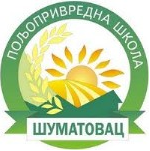 ПОЉОПРИВРЕДНА ШКОЛА „ШУМАТОВАЦ“АЛЕКСИНАЦСКУПШТИНА ОПШТИНЕ АЛЕКСИНАЦ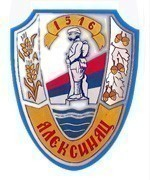 РАДОВЕ СЛАТИ ДО 4.10.2019. ГОД. НА АДРЕСУ:ХIV  „ПЕКАРСКИ ДАНИ“ПОЉОПРИВРЕДНА ШКОЛА „ШУМАТОВАЦ”ул. Тихомира Ђорђевића бб18 220 АЛЕКСИНАЦДодатне информације:мр Милетић Виолета, бр.тел. 060-080-22-42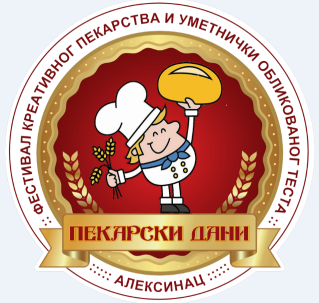 ПОЉОПРИВРЕДНА ШКОЛА „ШУМАТОВАЦ“АЛЕКСИНАЦСКУПШТИНА ОПШТИНЕ АЛЕКСИНАЦРАДОВЕ СЛАТИ ДО 4.10.2019. ГОД. НА АДРЕСУ:ХIV  „ПЕКАРСКИ ДАНИ“ПОЉОПРИВРЕДНА ШКОЛА „ШУМАТОВАЦ”ул. Тихомира Ђорђевића бб18 220 АЛЕКСИНАЦДодатне информације:мр Милетић Виолета, бр.тел. 060-080-22-42